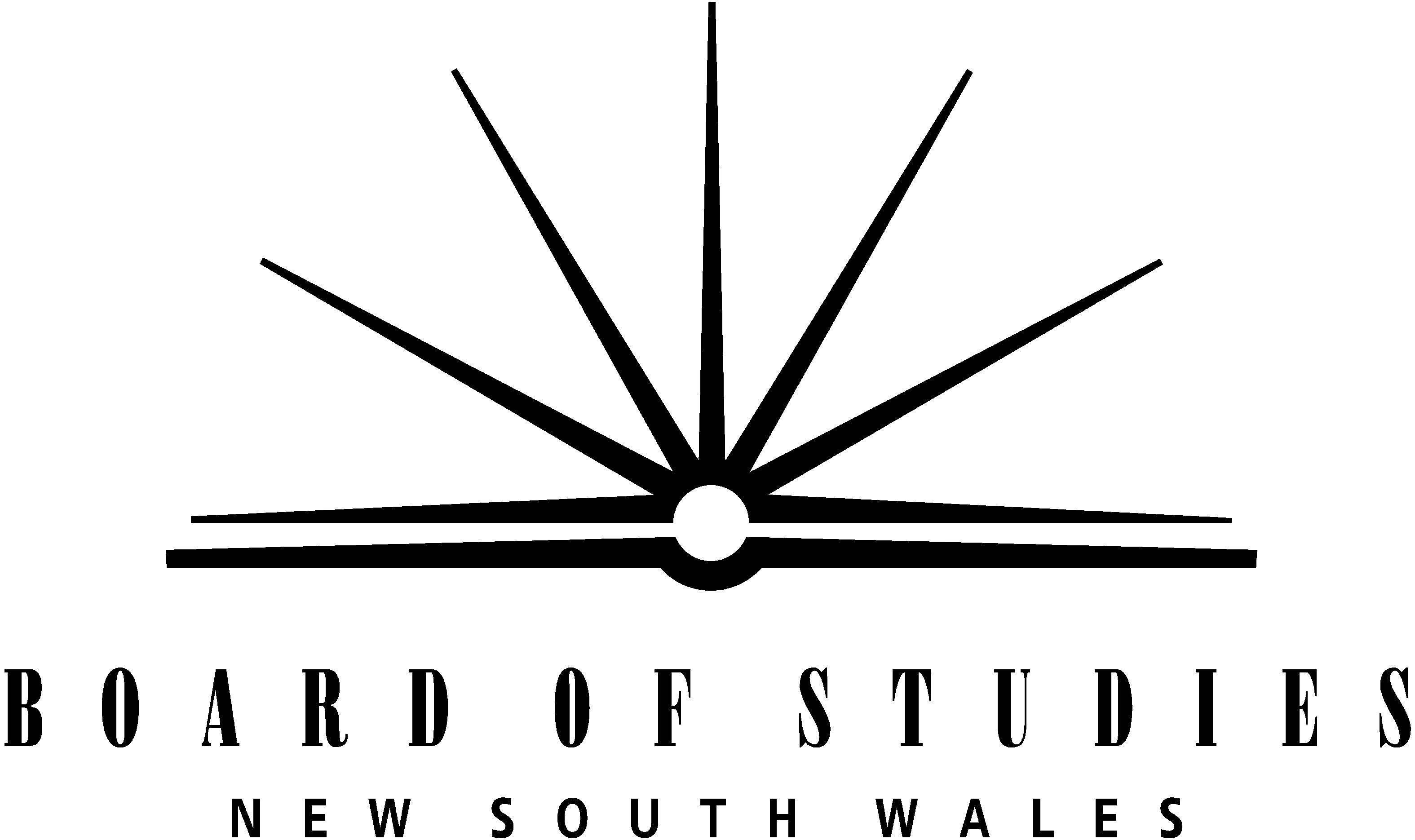 CORE 2:FACTORS AFFECTINGPERFORMANCELIST TESTIn this module, students investigate the following critical questions:How does training affect performance?How can psychology affect performance?How can nutrition and recovery strategies affect performance?How does the acquisition of skill affect performance?9.2	HSC Core 2:  Factors Affecting PerformanceCQ1: How does training affect performance?CQ1: How does training affect performance?CQ1: How does training affect performance?CQ1: How does training affect performance?Teacher Note: Students should be provided with opportunities to explore the concepts dealt with in this module through a variety of practical experiences.Teacher Note: Students should be provided with opportunities to explore the concepts dealt with in this module through a variety of practical experiences.Students learn about:Students learn about:Students learn to:Students learn to:energy systems________________________________________________ ________________________energy systems________________________________________________ ________________________analyse each energy system by exploring:source of fuelefficiency of ATP productionduration that the system can operatecause of fatigue by-products of energy productionprocess and rate of recoveryanalyse each energy system by exploring:source of fuelefficiency of ATP productionduration that the system can operatecause of fatigue by-products of energy productionprocess and rate of recoverytypes of training and training methods________________________, eg ________________________, eg ________________________, eg ________________________, eg types of training and training methods________________________, eg ________________________, eg ________________________, eg ________________________, eg assess the relevance of the types of training and training methods for a variety of sports by asking questions such as:  which types of training are best suited to different sports?which training method(s) would be most appropriate? Why?how would this training affect performance? assess the relevance of the types of training and training methods for a variety of sports by asking questions such as:  which types of training are best suited to different sports?which training method(s) would be most appropriate? Why?how would this training affect performance? principles of training________________________________________________________________________________________________________________________________________________principles of training________________________________________________________________________________________________________________________________________________analyse how the principles of training can be applied to both aerobic and resistance training analyse how the principles of training can be applied to both aerobic and resistance training physiological adaptations in response to training________________________________________________________________________________________________________________________________________________physiological adaptations in response to training________________________________________________________________________________________________________________________________________________examine the relationship between the principles of training, physiological adaptations and improved performance examine the relationship between the principles of training, physiological adaptations and improved performance CQ2: How can psychology affect performance?CQ2: How can psychology affect performance?Students learn about:Students learn to:motivation________________________________________________evaluate performance scenarios to determine the appropriate forms of motivation, eg golf versus boxing   anxiety and arousal________________________________________________________________________explain the difference between anxiety and arousal in terms of the effects on performancepsychological strategies to enhance motivation and manage anxiety________________________________________________________________________________________________research case studies of athletes from different sports and ascertain the nature of their motivation and the psychological strategies they employ.CQ3: How can nutrition and recovery strategies affect performance?CQ3: How can nutrition and recovery strategies affect performance?Students learn about:Students learn to:nutritional considerations________________________________________________________________________supplementation ________________________________________________________________________________________________recovery strategies________________________, eg ________________________, eg________________________, eg ________________________, eg. compare the dietary requirements of athletes in different sports considering pre-, during and post-performance needscritically analyse the evidence for and against supplementation for improved performanceresearch recovery strategies to discern their main features and proposed benefits to performance.CQ4: How does the acquisition of skill affect performance?CQ4: How does the acquisition of skill affect performance?Students learn about:Students learn to:stages of skill acquisition________________________________________________________________________examine the stages of skill acquisition by participating in the learning of a new skill, eg juggling, throwing with the non-dominant armcharacteristics of the learner, eg ________________________________________________________________________________________________________________________describe how the characteristics of the learner can influence skill acquisition and the performance of skillsthe learning environment________________________(________________________________________________________________)________________________(________________________________________________________________)________________________(________________________________________________________________)________________________(________________________________________________________________)design a suitable plan for teaching beginners to acquire a skill through to mastery. The plan should reflect: appropriate practice methods for the learnersthe integration of relevant performance elementsan awareness of how instruction may vary according to characteristics of the learnerhow feedback will be used as learners progress through the stages of skill acquisitionassessment of skill and performance________________________, eg ________________________________________________________________________develop and evaluate objective and subjective performance measures to appraise performance